WS 2.6 Complex Numbers				Algebra 2				KittName:_______________________________________________Date:__________________________Period:______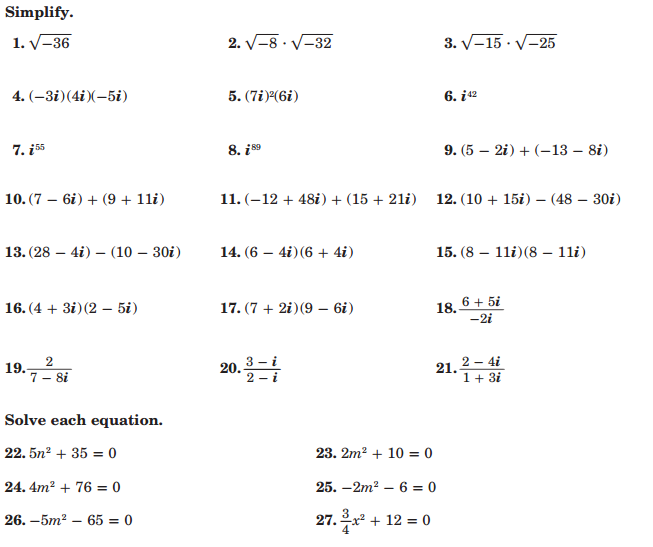 